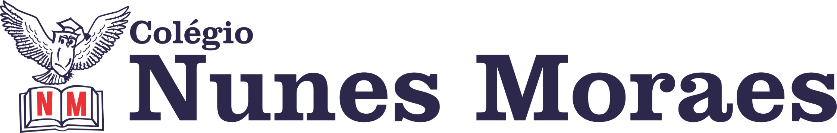  AGENDA DIÁRIA 5° ANO, 04 DE JUNHO.1ª AULA: PORTUGUÊS (ORTOGRAFIA).Capítulo 08 – Que cheirinho bom!Objeto do conhecimento: Emprego de mau e mal.Atividades do dia: 04 de junho de 2021.No vídeo a seguir tem a explicação e acompanhamento de toda a aula. Nele, você verá:Passo 01 – Explicação do uso de mau e mal.Passo 02 – Atividade de classe: páginas 62 e 63 (questões 11 e 12).Link da vídeoaula: https://youtu.be/lRMt8p8cplc Obs: Os alunos do ensino remoto deverão enviar a foto da atividade de classe (páginas 62 e 63) de Língua Portuguesa para o WhatsApp da professora.2ª AULA: GEOGRAFIA.Capítulo 08 – Tecnologia e trabalho no setor terciário.Objeto do conhecimento: O comércio e os serviços: ontem e hoje. Atividades do dia: 04 de junho de 2021. No vídeo a seguir tem a explicação e acompanhamento de toda a aula. Nele, você verá:Passo 01 – Explicação de “O setor terciário: ontem e hoje” na página 124. Passo 02 – Atividade de classe: página 125 (questões 01 e 02). Passo 03 – Finalização do capítulo com a leitura da Seção Para Relembrar páginas 126 e 127.Passo 04 – Para casa: capítulo 8 de Geografia da atividade Eureka no Portal SAS. Link da vídeoaula: https://youtu.be/OH46i12CAcM Obs: Os alunos do ensino remoto deverão enviar a foto da atividade de classe (página 125) para o WhatsApp da professora.3ª AULA: MATEMÁTICACapítulo 08 – Múltiplos e submúltiplos das unidades de medidaAtividades do dia: 04 de maio de 2021 Passo 1: Continuação do estudo do capítulo 8 a partir da reexplanação sobre a transformações das unidades de medida na página 95 e da correção da página 97.Passo 2: Atividade de classe: páginas 98. Após a atividade, estudo dirigido e atividade p. 99, sobre as medidas de tempo.Passo 3: Atividade de casa p. 105.Link da vídeoaula: https://youtu.be/ANxmc7e1iiE Observação: Os alunos da turma remota devem enviar as fotos das atividades para o whatsapp da professora.4ª AULA: ARTECapítulo 08: O circo e as expressões corporaisAtividades do dia: 04 de junho de 2021 - 5º anoLink da vídeoaula: https://youtu.be/Ax4P2vAH6q0 Passo 1: (Clique no link e assista a videoaula, pause sempre que achar necessário) Os próximos passos se referem ao detalhamento da videoaula.Passo 2: Acompanhe a reexplanação do tema do capítulo 8, nas páginas 86 e 87. Passo 3: Acompanhe a explanação do conteúdo da página 90, sobre o equilibrismo. Grife as informações que considerar principais sobre o conteúdo dessas  páginas. Passo 4: Atividade de classe: p. 91 e 92. Após a atividade, leitura da seção para relembrar, na página 93, revisando o conteúdo do capítulo.Mandar a foto da atividade para o whatsapp da professora.